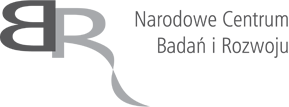 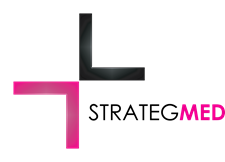 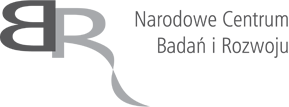 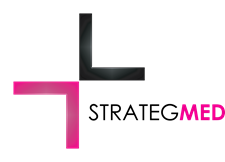 FORMULARZ OFERTOWY Dane Wykonawcy: Imię i nazwisko: ______________________________________ Adres: ______________________________________ Tel: ___________________________________, E-mail: _____________________________________ Składając ofertę w postępowaniu dotyczącym wyłonienia Lekarza specjalisty w ramach Programu STRATEGEMD: pt. „Potencjał terapeutyczny mezenchymalnych komórek macierzystych testowany w próbach klinicznych oraz in vitro - uzasadnienie dla bankowania scharakteryzowanych komórek" współfinansowanego ze środków Narodowego Centrum Badań i Rozwoju Oferuję:Niezależnie od powyższego:zobowiązuję się do wykonania zdań określonych w zaproszeniu do składania ofert cenowych z dnia ……………………….. 2018 roku na szczegółowych warunkach określonych w zaproszeniu oraz projekcie umowy stanowiącej załącznik do zaproszenia do składania ofert,oświadczam, że zapoznałem/am się z warunkami określonymi w zaproszeniu do składania ofert oraz projektem umowy i nie wnoszę do nich żadnych zastrzeżeńoświadczam, że mam świadomość, iż Zamawiający może powierzyć mi do wykonania mniejszą liczbę analiz niż wskazana w zaproszeniu do składania ofert.do oferty dołączam kopię dokumentów potwierdzających spełnienie warunków udziału w postępowaniu.w przypadku wyboru oferty zobowiązuję się do zawarcia umowy w miejscu i terminie określonym przez Zamawiającego.termin związania ofertą wynosi 30 dni; bieg terminu rozpoczyna się wraz z upływem terminu składania ofert. Wyrażam zgodę na przetwarzanie moich danych osobowych zawartych w ofercie, na potrzeby niezbędne do przeprowadzenia niniejszego postepowania (zgodnie z ustawa o ochronie danych osobowych) .................................................................( data/ podpis Wykonawcy)l.p.stanowiskoWartość wynagrodzenia brutto za jedną analizę wyników EKG1.Lekarz specjalista (analiza wyników EKG)